         АНО ДПО «Институт предпринимательства и торговли Калининградской ТПП» совместно с Союзом «Калининградская торгово-промышленная палата» приглашает собственников и руководителей бизнеса принять участие в образовательном семинаре «Субсидиарная (имущественная) ответственность собственников и руководителей. Новый инструмент пополнения бюджета и передела собственности» в объеме 4 ак.часов.Субсидиарная ответственность – удар по бизнесу или единственный способ вернуть своё? Как избежать субсидиарной ответственности и как привлечь к субсидиарной ответственности?      Эти и другие вопросы будут рассмотрены на данном семинаре. Кроме того, слушатели получат  практические рекомендации и смогут обменяться опытом.Программа семинара:Актуальность проблемы субсидиарной ответственности. Новые правила игры: риски для собственников.Что должен понимать собственник и руководитель или какие схемы больше не работают.Расширение круга лиц, привлекаемых к субсидиарной ответственности при банкротстве. Понятие контролирующего лица. Номинальный и фактический руководитель.Новые правила привлечения к субсидиарной ответственности контролирующих лиц при банкротстве. Презумпция виновности. Сроки исковой давности.Использование законодателем человеческого фактора. Законное освобождение номинала от ответственности при «сдаче» фактического собственника.Субсидиарная ответственность (1) за невозможность погашения задолженности перед кредиторами, (2) доведение до банкротства, (3) неподачу заявления о банкротстве, (4) непередачу документов арбитражному управляющему. Бросать нельзя. Привлечение к субсидиарной ответственности руководителей и собственников после исключения организации из ЕГРЮЛ.Личное банкротство при субсидиарке не спасает. Какие долги нельзя списать при личном банкротстве. Имущество супругов. Оспариваемые сделки.Ответы на вопросы.Обучение проводят квалифицированные преподаватели-практики:Дата и время проведения семинара: 28 июня 2019 г. с 16:00 до 19:00 Место проведения: Калининград, Ватутина, 20а Количество участников ограничено (не более 15 человек).Приглашаются только собственники и руководители бизнеса!Стоимость обучения составляет 2500 рублей.                                       Для членов Калининградской ТПП скидка 20%.Регистрация на обучение обязательна.Заявки отправлять по E-mail: ipt@kaliningrad-cci.ruТелефон для справок: (4012) 590 673 (Анкудинова Людмила Дмитриевна); E-mail: ipt@kaliningrad-cci.ru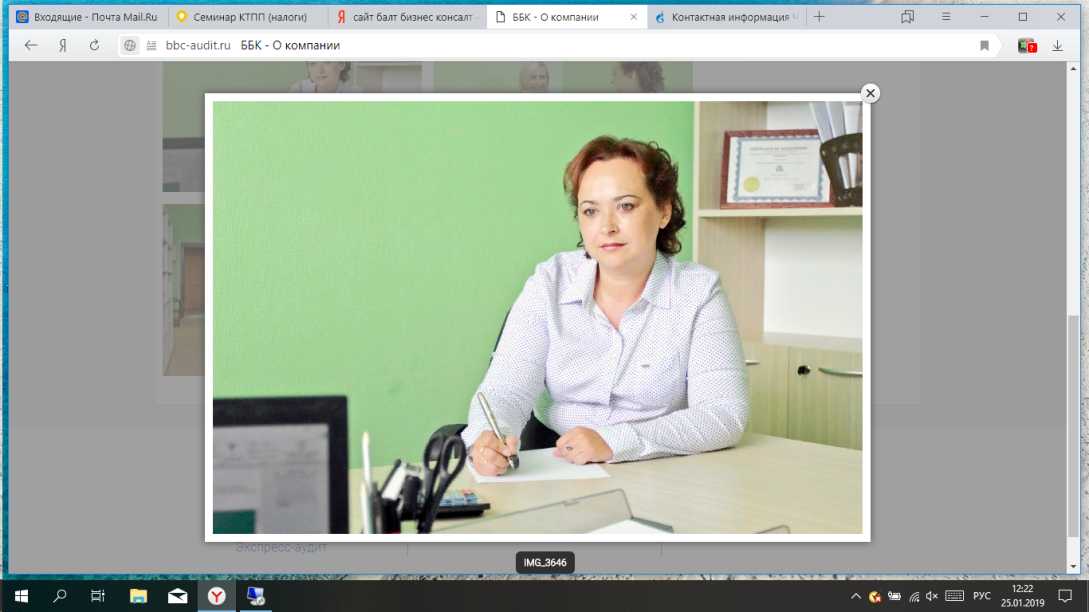 Кудрявцева Наталья Михайловна – аттестованный аудитор, генеральный директор ООО «БалтБизнесКонсалт» (г. Калининград)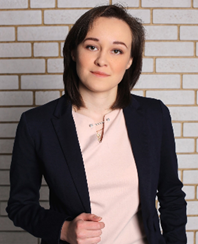 Ноздрачева Анастасия Юрьевна- Юрист, магистр юриспруденции (СПбГУ), партнер ООО «Правком» (г. Калининград), партнер руководитель банкротной практики Юридического центра "Lex&Juris"(СПб)